梦启于迪诊装待发 势如破竹——迪安诊断2022校园招聘正式启动！一、迪安简介迪安诊断技术集团股份有限公司成立于2001年，是一家以提供诊断服务外包为核心业务的第三方独立医学诊断服务机构，于2011年7月在行业内率先上市（股票代码：300244）。迪安诊断以“让国人平等地分享健康”为使命，致力于为客户提供“医学诊断服务整体解决方案”，积极推进第三方独立医学诊断平台的多服务领域拓展与上下游产业链的整合式发展战略，业务涵盖医学诊断服务、诊断产品营销、司法鉴定、健康管理、冷链物流、诊断技术研发生产、CRO等领域。目前已在全国布局40家连锁化实验室，并相继通过ISO15189与CAP国际质量认证认可体系，为全国超过20000家医疗机构、超过3亿人提供服务。迪安诊断专注于诊断技术平台创新，获批国家首批肿瘤诊断与治疗项目高通量基因测序技术试点单位、国家首批基因检测技术临床应用示范中心、国家第三方高性能医学诊疗设备应用示范中心。与美国约翰•霍普金斯大学、美国丹纳赫集团、美国代谢组学科研机构METABOLON、美国FMI、Roche、美国Agena、美国司法鉴定机构NMS、美国马里兰州司法局等多家国际知名机构达成战略合作。随着新医改进程的深入以及精准医疗的兴起，迪安诊断将借助大健康服务业蓬勃发展的势头，充分发挥商业模式、技术研发、管理体系等优势，打造大健康产业生态圈，实现医疗机构、政府、百姓多方共赢。二、企业文化使命：让国人平等地分享健康愿景：成为诊断行业最受人尊敬的领导者价值观：责任担当 团队致胜 成就客户 拥抱创新 善学进取三、招聘需求招聘对象：1、在校生：针对实习岗位 2、2022届国内外高校本科、硕士、博士应届生，毕业时间2021年9月1日-2022年8月31日3、往届毕业生毕业2年内从未就业或仅在一家单位就业本科及以上学历人员1）未来英才项目（管培生培养）营销培训生：市场、学科、新产品、大客户、特检、项目开发运营、BD方向技术培训生：分子诊断产品研发、医学联络官、临床检测分析、生物信息分析、病理诊断、遗传分析、临床检测、免疫、基因组学、质谱、血液流式、病理、微生物等技术方向管理培训生：检验实验室、物流方向职能培训生：人力、财务、供应链、物流、IT方向2）常规岗位四、薪酬福利基础工资+绩效工资+奖金/提成+年终奖+股权激励+五险一金+补贴+带薪年休假+福利体检+团建旅游+实习生宿舍五、空宣来袭
第一场空中宣讲会火爆热势来袭，更有精彩好礼大放送,华为watch、kindle、飞利浦电动牙刷…时间：10月11号19：00 赶快点击下方链接参与吧http://tv.51job.com/redirect.aspx?key=HQAU5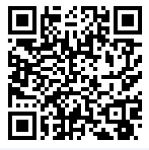 空宣二维码六、校招流程网申-宣讲会-测评-面试-offer洽谈-offer发放及三方签订-入职
七、简历投递方式1、登录迪安诊断招聘官网，在线投递简历，网申地址：
http://campus.51job.com/dazd/ 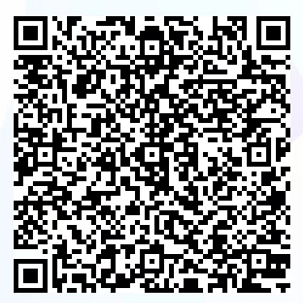 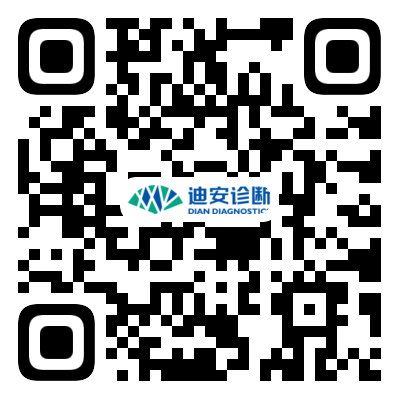 迪安诊断网申入口           2022迪安诊断校园招聘QQ群2、找到已经在迪安诊断的学长学姐进行内部推荐3、想了解更多信息，请加入2022迪安诊断校园招聘群，QQ群号：725876524技术类医师类营销类职能类支持类实习生技术支持岗病理医生销售代表采购专员信息录入员检验实习生检验技术员遗传分析师市场专员财务会计客服专员营销实习生质量工程师报告解读KA专员人力资源专员配送专员职能方向实习生（人力、财务、行政、采购）生物信息工程师医学服务专员产品专员应用工程师研发工程师设备工程师